Tuesday 1st FebruaryInstructions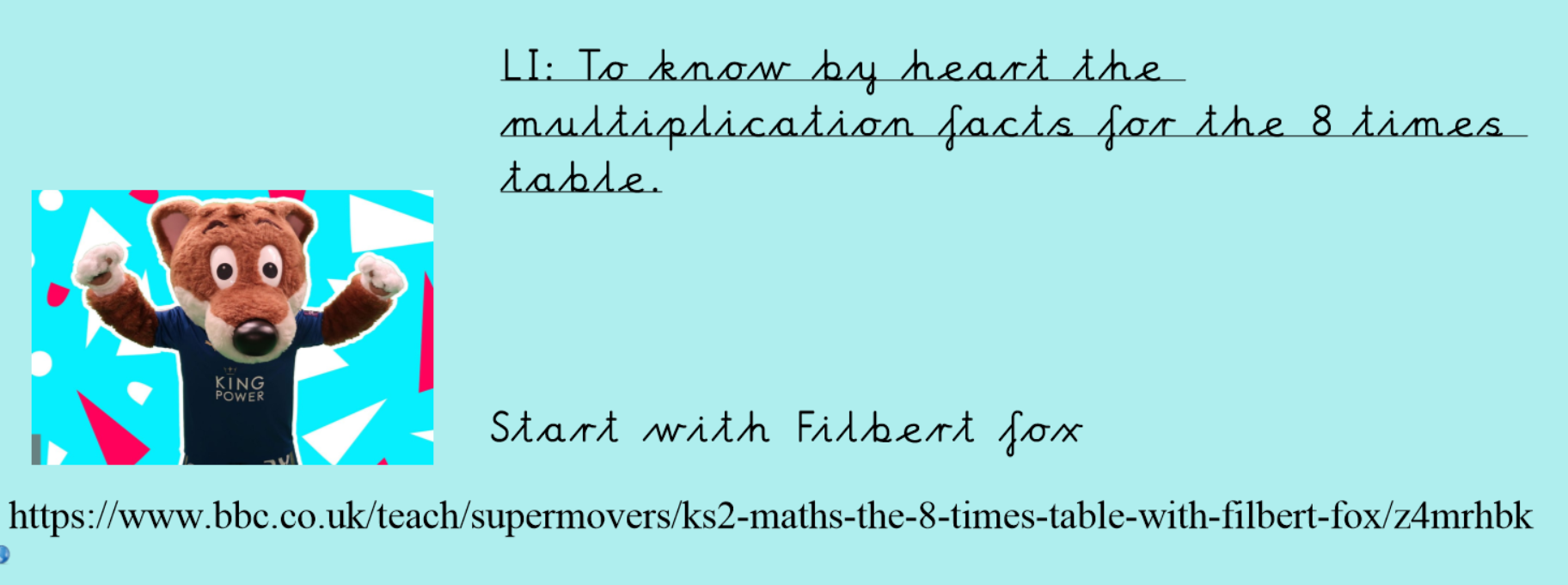 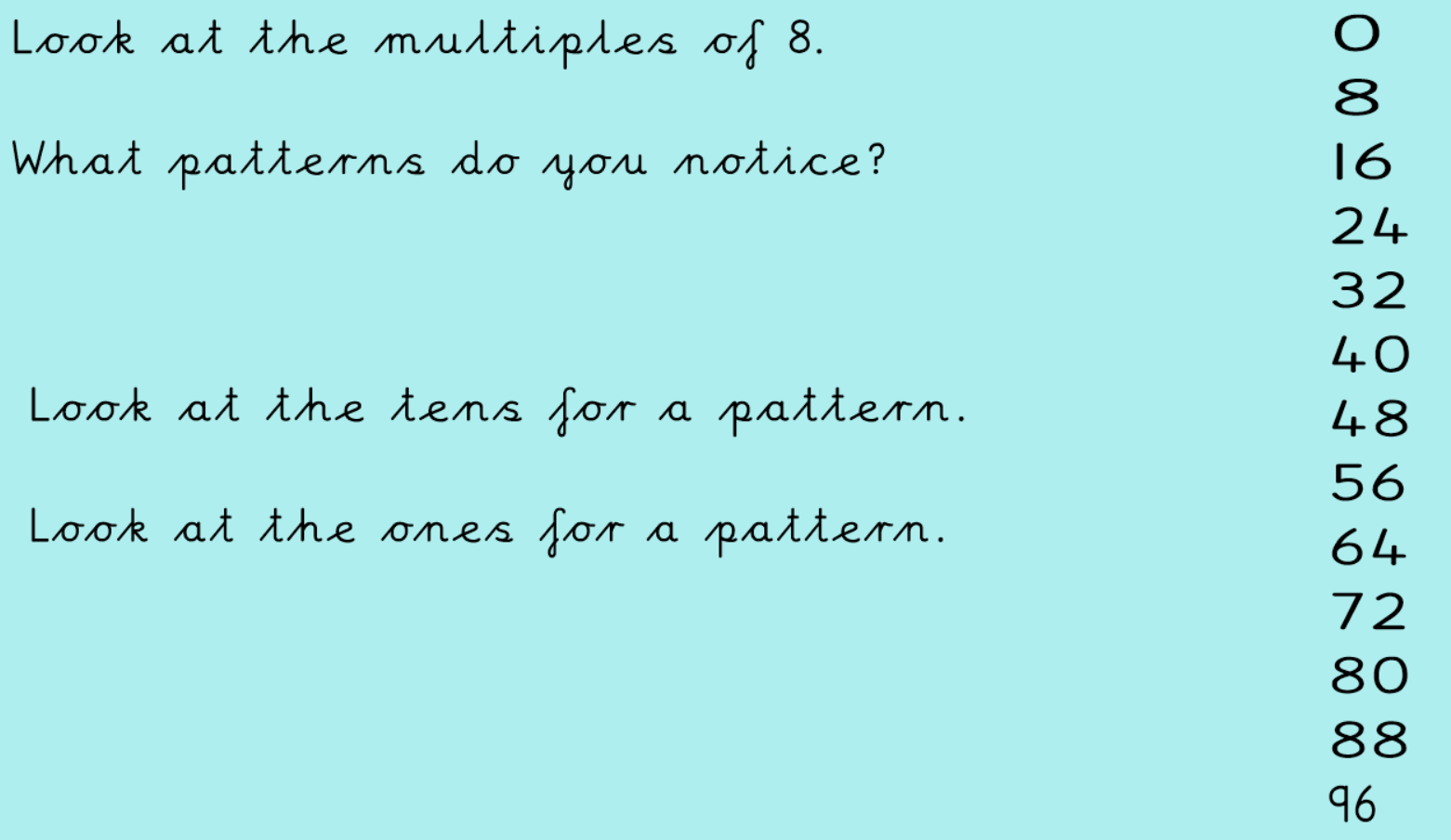 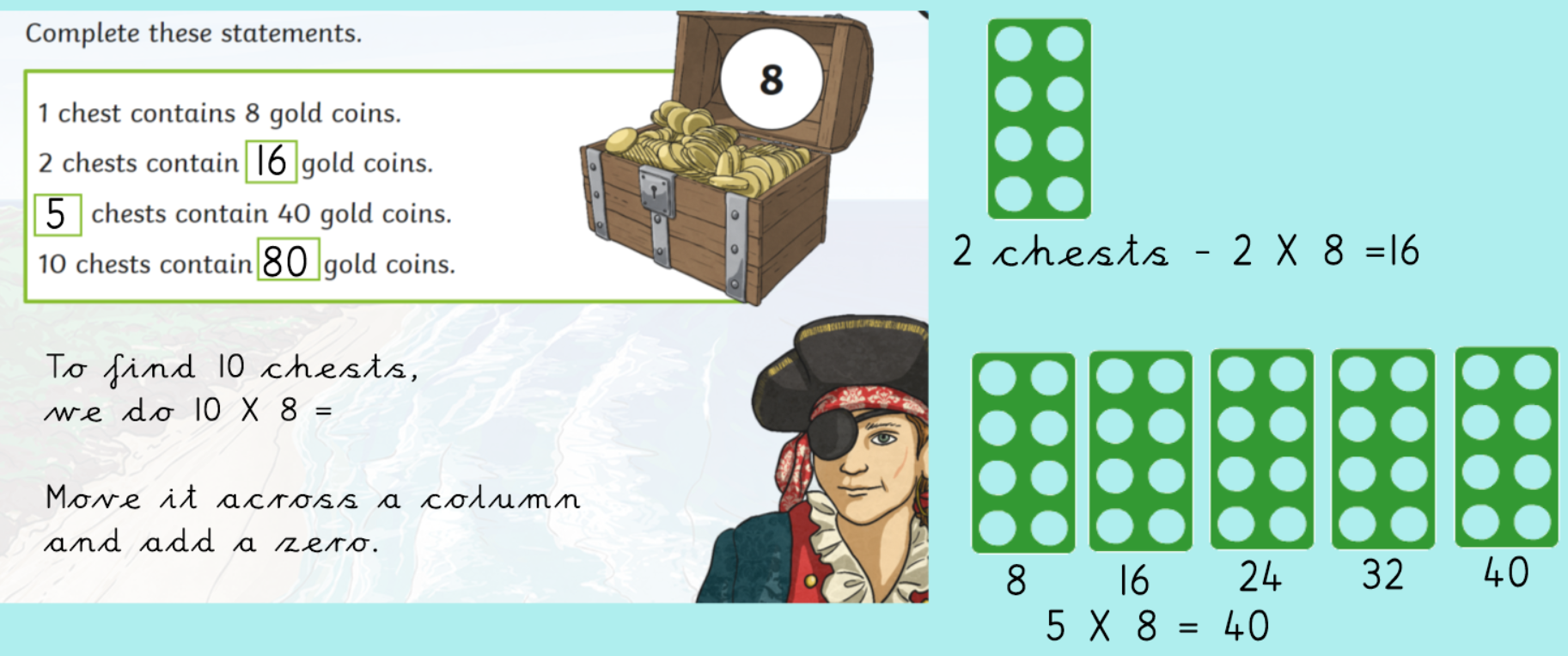 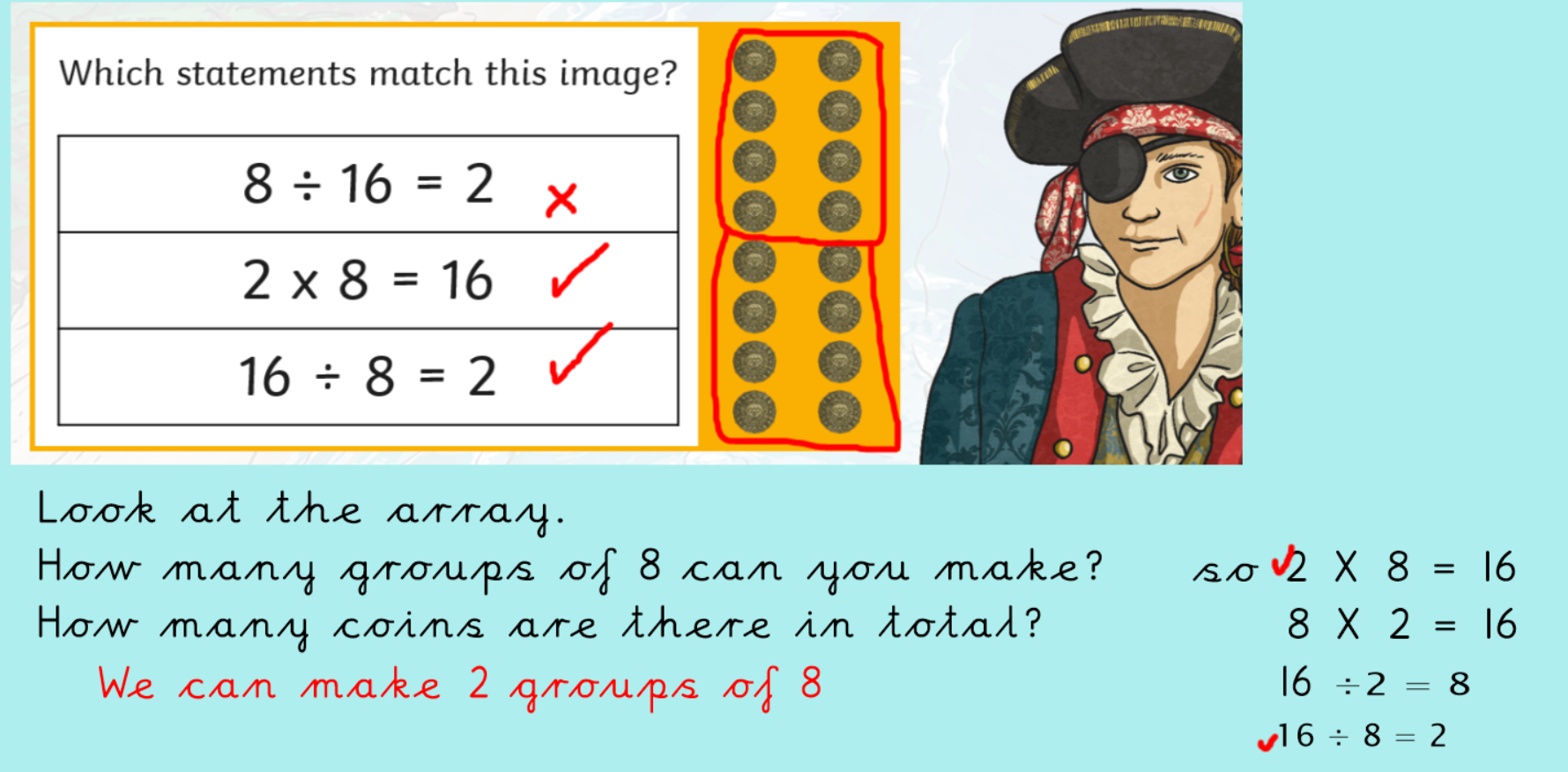 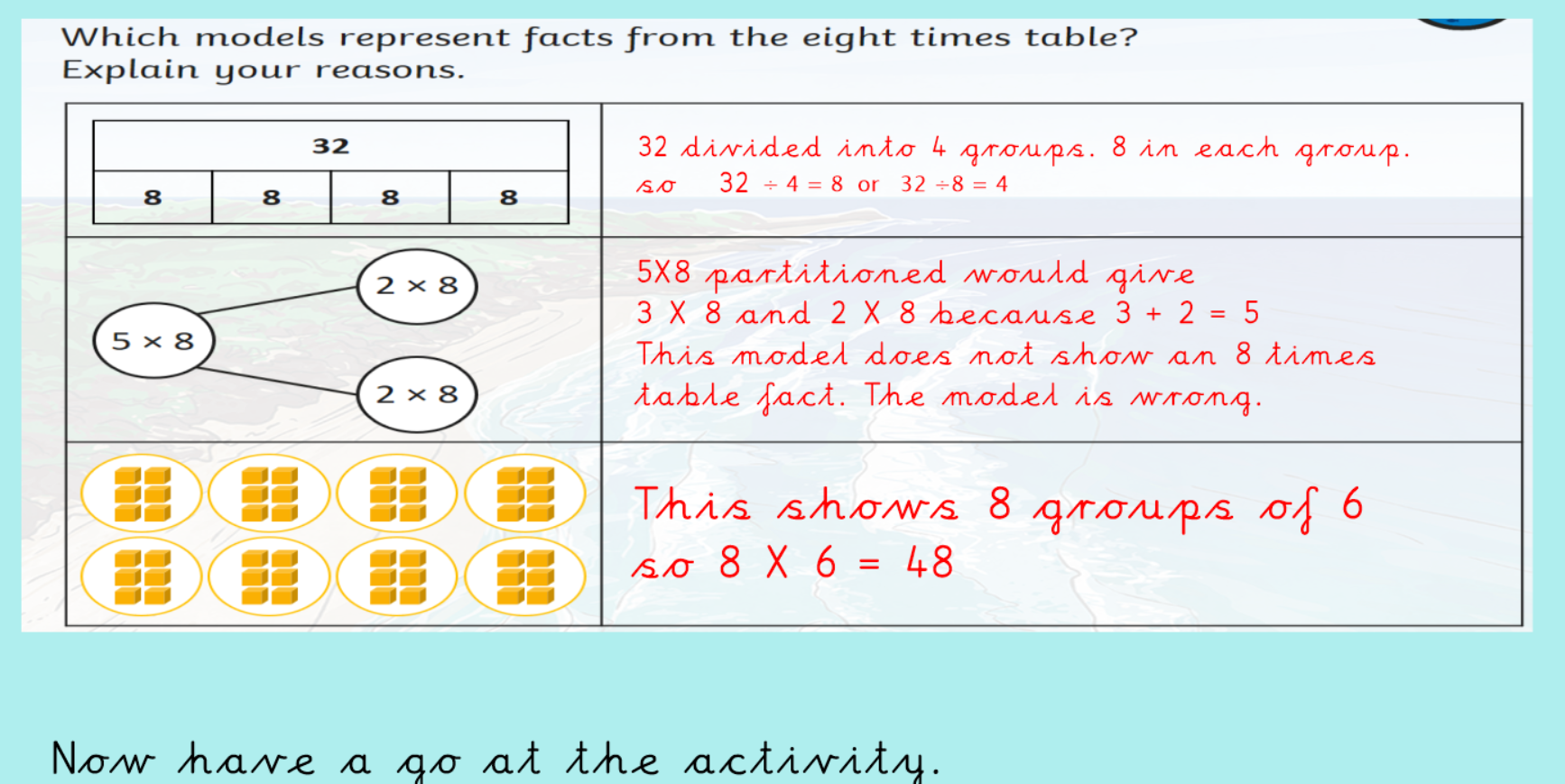 